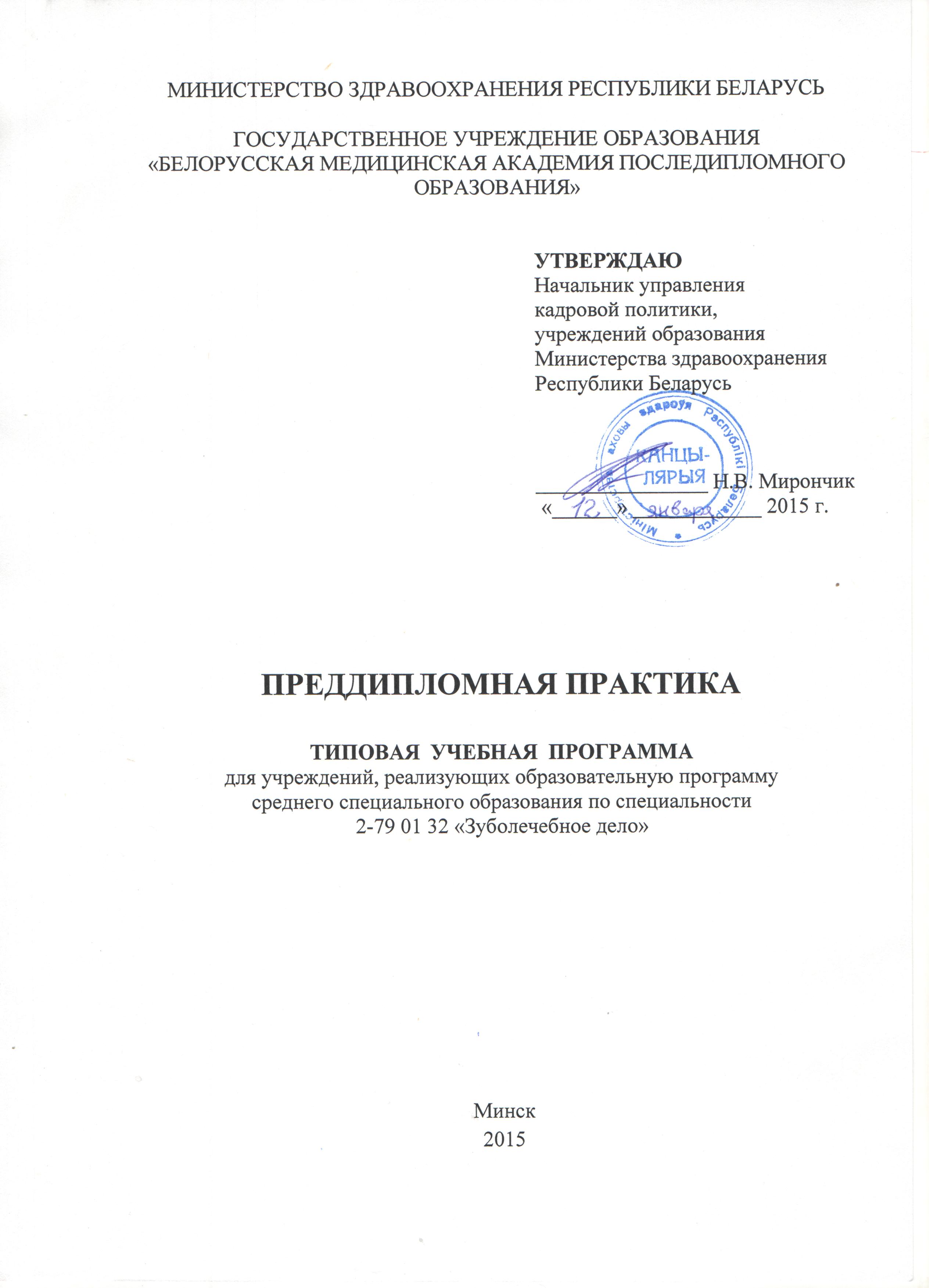 Рекомендовано к утверждению центром научно-методического обеспечения высшего и среднего специального медицинского (фармацевтического) образования государственного учреждения образования «Белорусская медицинская академия последипломного образования»ПОЯСНИТЕЛЬНАЯ ЗАПИСКАПреддипломная практика по специальности 2-79 01 32 «Зуболечебное дело» проводится на IV курсе, 8 семестре, в течение 9 недель, 324 часов после полного завершения теоретического обучения и сдачи учащимися всех зачетов и экзаменов, выполнения программ учебных практик, предусмотренных учебным планом.Цель практики – систематизация знаний и совершенствование умений, приобретенных за период обучения в учебном заведении, формирование профессиональной компетентности специалиста, подготовка учащихся к выполнению профессиональных функций, с учетом потребностей практического здравоохранения.Учебными базами являются стоматологические поликлиники или стоматологические отделения общих поликлиник, детская стоматологическая поликлиника.Базы практического обучения оснащены современным оборудованием, пломбировочными материалами, инструментарием, обеспечивающими выполнение программы практики в полном объеме.До начала практики руководители здравоохранения, на базах которых проводится практика, приказом по учреждению назначают общего и непосредственного руководителей. Непосредственными руководителями практики являются высококвалифицированные врачи-стоматологи. От учреждения образования назначается методический руководитель практики.Накануне преддипломной практики проводится инструктаж по технике безопасности. Во время прохождения преддипломной практики учащиеся подчиняются правилам внутреннего трудового распорядка учреждения здравоохранения, строго соблюдают правила охраны труда и техники безопасности, санитарно-противоэпидемический режим, этические и деонтологические стандарты профессиональной деятельности медицинских работников, участвуют в производственных совещаниях, врачебных конференциях.Ежедневно учащиеся ведут дневники, где записывают содержание выполненной работы. Непосредственный руководитель, ознакомившись с программой практики, осуществляет постоянный контроль за ее выполнением, контролирует своевременное оформление дневников, при необходимости помогает учащимся осуществлять правильную запись. Работа учащихся оценивается ежедневно по десятибалльной системе непосредственным руководителем и методическим руководителем практики.После каждого раздела практики непосредственный руководитель дает характеристику работы учащегося и выставляет итоговую отметку по разделу.По окончании практики общий руководитель дает характеристику, где отмечается отношение учащегося к практике, качество выполнения им программы практики и выставляется общая оценка, соответствующая способностям учащегося.По окончании практики учащийся предоставляет в колледж следующие документы:дневник, содержащий всю информацию о проделанной учащимся работе, с отметкой и подписью непосредственного руководителя практики за каждый день работы, подписью главного врача и печатью учреждения здравоохранения на титульном листе;отчет о проделанной на практике работе, заверенный подписью главного врача и печатью учреждения здравоохранения;путевка (выдается в колледже в двух экземплярах, один остается общему руководителю практики, второй – возвращается в колледж) с итоговой отметкой по практике, подписью главного врача и печатью учреждения здравоохранения;характеристику на учащегося с подписью главного врача и печатью учреждения здравоохранения;путевку о проведенной санитарно-просветительной работе и выполненное индивидуальное задание.Итогом преддипломной практики является отметка, которая выставляется на основании отметки, полученной на базе практики, отметки по билету на защите государственной практики, характеристики, полученной от непосредственных руководителей практики и отметки за индивидуальное задание.Итоговая отметка вносится в зачетную книжку и ведомость преддипломной практики.ПРИМЕРНЫЙ ТЕМАТИЧЕСКИЙ ПЛАНСОДЕРЖАНИЕ ПРОГРАММЫПЕРЕЧЕНЬ ПРАКТИЧЕСКИХ НАВЫКОВОценить состояние пациента до и во время лечебно-диагностических процедур.Провести обследование стоматологического пациента.Провести индексную оценку гигиенического состояния полости рта (OHI-S, PHP) и состояние периодонта (КПИ, CPIT-N, PMA, GI).Уменьшить или устранить боль при повышенной чувствительности дентина, пульпите, апикальном периодонтите, болезнях периодонта.Вылечить без осложнений:кариес зубов (постоянных и временных зубов);пульпит (постоянных и временных зубов);апикальный периодонтит (постоянных и временных зубов).Уметь интерпретировать рентгенологическую картину при патологии твердых тканей зубов и болезней периодонта.Провести мотивацию и обучить правилам чистки зубов с учетом возраста пациента, подобрать средства индивидуальной гигиены полости рта.Выполнить неинвазивную и инвазивную герметизацию фиссур и ямок.Провести аппликации фторсодержащих препаратов.Провести профессиональную гигиену полости рта.Провести обследование при заболеваниях периодонта и слизистой оболочки полости рта.Провести лечение гингивитов.Провести аппликации лекарственных веществ на этапах лечения СОПР.Оказывать доврачебную помощь при неотложных состояниях.Оформлять медицинскую документацию.Проводить местное обезболивание и операцию удаления зуба.Оказывать доврачебную медицинскую помощь при ограниченных одонтогенных воспалительных заболеваниях, травмах челюстно-лицевой области и неотложных состояниях.Контролировать в амбулаторных условиях состояние пациентов после операции.Проводить обследование больного, нуждающегося в ортопедическом лечении.Проводить активацию ортодонтических аппаратов и коррекцию съемных протезов по указанию врача-стоматолога.Оказывать помощь пациенту в период адаптации к протезу.Снять несъемные конструкции при острых одонтогенных процессах.ЛИТЕРАТУРАОсновная Боровский Е.В. Терапевтическая стоматология. – Москва: Медицинское информационное агенство, 2006Луцкая И.К. Практическая стоматология. – Минск: Беларуская навука, 2003Николаев А.Е. Практическая терапевтическая стоматология. – Москва: МЕДпресс-информ., 2004Терехова Т.Н., Попруженко Т.В. Профилактика стоматологических заболеваний. – Минск: «Беларусь», 2004Мельниченко Э.М. Профилактика стоматологических заболеваний. – Минск: «Вышэйшая школа», 1988Робустова Т.Г. Хирургическая стоматология. – М: Медицина, 2002Бернадский Ю.И. Основы челюстно-лицевой хирургии и хирургической стоматологии. – М: Медицинская литература, 2003Гаврилов Е.И. Щербаков Ортопедическая стоматология. – Москва, 1998Коновалов А.П. Фантомный курс ортопедической стоматологии. – Москва: «Медицинская книга», 2003Копейкин В.Н. Руководство по ортопедической стоматологии. – Москва, 1998ДополнительнаяАртюшенко А.С. Клиническая периодонтология. – Минск: Интерпрессервис, Ураджай, 2002Леус П.А. Заболевания зубов и полости рта. – Минск: Вышейшая школа, 2001Муравянникова Ж.Г. Болезни зубов и полости рта. –  Ростов-на-Дону: ФениксПахомов Г.Н. Первичная профилактика в стоматологии. – Москва: «Медицина», 1982Леус П.А. Заболевания зубов и полости рта. – Минск: «Вышэйшая школа», 1992Курякина Н.В. Профилактическая стоматология. – Москва: «Медицинская книга», 2003Луцкая И.К. Практическая стоматология. – Минск: «Беларуская навука», 1999Луцкая И.К. Дифференцированный подход к выбору средств и методов индивидуальной гигиены полости рта. – Минск, 2001Мельниченко Э.М. и соавторы. Фтор в профилактической стоматологии. – Минск: МГМИ, 1997Мельниченко Э.М. и соавторы. Системное применение фторидов в профилактике кариеса зубов. – Минск, 1999Колесов, А.А. Стоматология детского возраста. – Москва: «Медицина», 1991Периодические научные издания. Учебно-методические пособия и медицинские рекомендации.Автор:Т. В. Смирнова, преподаватель первой квалификационной категории учреждения образования «Гомельский государственный медицинский колледж»Рецензенты:В. А. Бурим, главный врач учреждения «Гомельская областная стоматологическая поликлиника», главный внештатный стоматолог управления здравоохранения Гомельского облисполкомаРаздел, темаКоличество часовРаздел 1. Организация работы в кабинете терапевтической стоматологииРаздел 1. Организация работы в кабинете терапевтической стоматологии172,81.1.Ознакомление с организацией стоматологической помощи населению.Ознакомление с организацией стоматологической помощи населению.7,21.2.Изучение документации кабинета терапевтической стоматологии.Изучение документации кабинета терапевтической стоматологии.7,21.3.Освоение принципов профилактики стоматологических заболеваний.Освоение принципов профилактики стоматологических заболеваний.7,21.4.Овладение методикой профессиональной гигиены полости рта.Овладение методикой профессиональной гигиены полости рта.7,21.5.Освоение методов преэруптивной и постэруптивной профилактики стоматологических заболеваний.Освоение методов преэруптивной и постэруптивной профилактики стоматологических заболеваний.7,21.6.Освоение методов обследования стоматологических пациентов при диагностике болезней твердых тканей зубов периодонта и слизистой оболочки полости рта.Освоение методов обследования стоматологических пациентов при диагностике болезней твердых тканей зубов периодонта и слизистой оболочки полости рта.7,21.7.Овладение методами и принципами препарирования кариозных полостей и полостей зубов.Овладение методами и принципами препарирования кариозных полостей и полостей зубов.7,21.8.Овладение особенностями пломбирования кариозных полостей зубов.Овладение особенностями пломбирования кариозных полостей зубов.7,21.9.Освоение техники реставрации зубов композиционными  материалами.Освоение техники реставрации зубов композиционными  материалами.7,21.10.Изучение методов диагностики, дифференциальной диагностики кариеса зубов.Изучение методов диагностики, дифференциальной диагностики кариеса зубов.7,21.11.Изучение методов диагностики, дифференциальной диагностики некариозных поражений твердых тканей зуба.Изучение методов диагностики, дифференциальной диагностики некариозных поражений твердых тканей зуба.7,21.12.Овладение методами лечения кариеса зубов.Овладение методами лечения кариеса зубов.7,21.13.Овладение методами лечения некариозных поражений твердых тканей зуба.Овладение методами лечения некариозных поражений твердых тканей зуба.7,21.14.Изучение ошибок и осложнений в диагностике и лечении кариеса зубов.Изучение ошибок и осложнений в диагностике и лечении кариеса зубов.7,21.15.Овладение методами диагностики болезней пульпы и апикального периодонта.Овладение методами диагностики болезней пульпы и апикального периодонта.7,21.16.Изучение клинических проявлений, дифференциальной диагностики пульпитов.Изучение клинических проявлений, дифференциальной диагностики пульпитов.7,21.17.Изучение методов лечения пульпитов, обоснование выбора метода лечения. Изучение методов лечения пульпитов, обоснование выбора метода лечения. 7,21.18.Овладение методами лечения пульпитов.Овладение методами лечения пульпитов.7,21.19.Изучение клинических проявлений, дифференциальной диагностики апикальных периодонтитов.Изучение клинических проявлений, дифференциальной диагностики апикальных периодонтитов.7,21.20.Овладение методикой эндодонтического лечения.Овладение методикой эндодонтического лечения.7,21.21.Изучение методов диагностики, клинических проявлений гингивитов и заболеваний периодонта (пародонта).Изучение методов диагностики, клинических проявлений гингивитов и заболеваний периодонта (пародонта).7,21.22.Освоение принципов и методов лечения гингивитов и заболеваний периодонта (пародонта).Освоение принципов и методов лечения гингивитов и заболеваний периодонта (пародонта).7,21.23.Освоение методов обследования, изучение клинических проявлений заболеваний слизистой оболочки полости рта и красной каймы губ.Освоение методов обследования, изучение клинических проявлений заболеваний слизистой оболочки полости рта и красной каймы губ.7,21.24.Освоение принципов лечения заболеваний слизистой оболочки полости рта, местного симптоматического лечения и тактики зубного фельдшераОсвоение принципов лечения заболеваний слизистой оболочки полости рта, местного симптоматического лечения и тактики зубного фельдшера7,2Раздел 2. Организация работы в кабинете хирургической стоматологииРаздел 2. Организация работы в кабинете хирургической стоматологии79,22.1.Изучение организации работы по оказанию специализированной врачебной помощи пациентам с хирургическими стоматологическими заболеваниями в условиях поликлиники. Обследование пациентов с хирургическими стоматологическими заболеваниями.Изучение организации работы по оказанию специализированной врачебной помощи пациентам с хирургическими стоматологическими заболеваниями в условиях поликлиники. Обследование пациентов с хирургическими стоматологическими заболеваниями.7,22.2.Проведение премедикации перед стоматологическим вмешательством. Овладение методиками проведения инфильтрационной анестезии на верхней челюсти. Овладение методиками проведения проводниковой анестезии на верхней челюсти.Проведение премедикации перед стоматологическим вмешательством. Овладение методиками проведения инфильтрационной анестезии на верхней челюсти. Овладение методиками проведения проводниковой анестезии на верхней челюсти.7,22.3.Овладение методиками проведения инфильтрационной анестезии на нижней челюсти. Овладение методиками проведения проводниковой анестезии на нижней челюсти.Овладение методиками проведения инфильтрационной анестезии на нижней челюсти. Овладение методиками проведения проводниковой анестезии на нижней челюсти.7,22.4.Изучение показаний и противопоказаний к операции удаления зуба. Овладение методиками удаления различных групп зубов при помощи щипцов.Изучение показаний и противопоказаний к операции удаления зуба. Овладение методиками удаления различных групп зубов при помощи щипцов.7,22.5.Овладение методиками удаления различных групп зубов и корней с отслаиванием слизисто- надкостничного лоскута.Овладение методиками удаления различных групп зубов и корней с отслаиванием слизисто- надкостничного лоскута.7,22.6.Овладение мероприятиями неотложной помощи при обмороке, коллапсе, аллергических реакциях при проведении местного обезболивания. Овладение мероприятиями по оказанию помощи при осложнениях, возникающих во время операции удаления зуба. Овладение мероприятиями неотложной помощи при обмороке, коллапсе, аллергических реакциях при проведении местного обезболивания. Овладение мероприятиями по оказанию помощи при осложнениях, возникающих во время операции удаления зуба. 7,22.7.Освоение методик лечения осложнений, возникающих после проведения операции удаления зуба.Освоение методик лечения осложнений, возникающих после проведения операции удаления зуба.7,22.8.Изучение последовательности проводимых мероприятий при диагностике и лечении воспалительных процессов ЧЛО у стоматологического пациента хирургического профиля. Овладение методиками проведения амбулаторных операций.Изучение последовательности проводимых мероприятий при диагностике и лечении воспалительных процессов ЧЛО у стоматологического пациента хирургического профиля. Овладение методиками проведения амбулаторных операций.7,22.9.Овладение методиками зубосохраняющих операций. Изучение показаний, противопоказаний, возможных осложнений.Овладение методиками зубосохраняющих операций. Изучение показаний, противопоказаний, возможных осложнений.7,22.10.Овладение методиками лечения пациентов с травмой ЧЛО. Изучение методов транспортной иммобилизации. Освоение методик постоянной иммобилизации.Овладение методиками лечения пациентов с травмой ЧЛО. Изучение методов транспортной иммобилизации. Освоение методик постоянной иммобилизации.7,22.11.Освоение методик дополнительных исследований при онкологических заболеваниях ЧЛО.Освоение методик дополнительных исследований при онкологических заболеваниях ЧЛО.7,2Раздел 3. Организация работы в кабинете ортопедической стоматологииРаздел 3. Организация работы в кабинете ортопедической стоматологии14,43.1.Проведение клинического обследования первичного пациента: осмотр, пальпация, зондирование, определение степени подвижности зубов, состояние слизистой оболочки полости рта в области протезного ложа.Проведение клинического обследования первичного пациента: осмотр, пальпация, зондирование, определение степени подвижности зубов, состояние слизистой оболочки полости рта в области протезного ложа.7,23.2.Изучение клиники и принципов протезирования дефектов зубов и зубных рядов, выбор конструкции протеза и оформление документации. Освоение методики коррекции съемных протезов и снятие несъемных конструкций при острых одонтогенных процессах.Изучение клиники и принципов протезирования дефектов зубов и зубных рядов, выбор конструкции протеза и оформление документации. Освоение методики коррекции съемных протезов и снятие несъемных конструкций при острых одонтогенных процессах.7,2Раздел 4. Организация работы в кабинете детской стоматологииРаздел 4. Организация работы в кабинете детской стоматологии57,64.1.Освоение методов обследования ребенка в стоматологическом кабинете и оформление медицинской документации.Освоение методов обследования ребенка в стоматологическом кабинете и оформление медицинской документации.7,24.2.Освоение принципов профилактики стоматологических заболеваний у детей, проведение герметизации фиссур.Освоение принципов профилактики стоматологических заболеваний у детей, проведение герметизации фиссур.7,24.3.Изучение методов диагностики, особенностей течения и лечения кариеса зубов у детей.Изучение методов диагностики, особенностей течения и лечения кариеса зубов у детей.7,24.4.Изучение особенностей течения, диагностики и лечения пульпитов и апикальных периодонтитов у детей.Изучение особенностей течения, диагностики и лечения пульпитов и апикальных периодонтитов у детей.7,24.5.Изучение особенностей течения и лечения воспалительных заболеваний челюстно-лицевой области.Изучение особенностей течения и лечения воспалительных заболеваний челюстно-лицевой области.7,24.6.Изучение болезней периодонта и слизистой оболочки полости рта у детей.Изучение болезней периодонта и слизистой оболочки полости рта у детей.7,24.7.Знакомство с аномалиями отдельных зубов, зубных рядов и прикуса. Ознакомление с методами лечения и профилактики зубочелюстных аномалийЗнакомство с аномалиями отдельных зубов, зубных рядов и прикуса. Ознакомление с методами лечения и профилактики зубочелюстных аномалий7,24.8.Ознакомление с методикой проведения активации ортодонтических аппаратов и миогимнастки у детей.Ознакомление с методикой проведения активации ортодонтических аппаратов и миогимнастки у детей.7,2ИтогоИтого324Название и содержание раздела, темыНазвание и содержание раздела, темыКоли-чество часовКоли-чество часовКоли-чество часовФормируемые умения и навыкиФормируемые умения и навыкиФормируемые умения и навыкиВиды выполняемых работВиды выполняемых работРабочее местоРаздел 1. Организация работы терапевтического кабинета (отделения) стоматологической поликлиникиРаздел 1. Организация работы терапевтического кабинета (отделения) стоматологической поликлиникиРаздел 1. Организация работы терапевтического кабинета (отделения) стоматологической поликлиникиРаздел 1. Организация работы терапевтического кабинета (отделения) стоматологической поликлиникиРаздел 1. Организация работы терапевтического кабинета (отделения) стоматологической поликлиникиРаздел 1. Организация работы терапевтического кабинета (отделения) стоматологической поликлиникиРаздел 1. Организация работы терапевтического кабинета (отделения) стоматологической поликлиникиРаздел 1. Организация работы терапевтического кабинета (отделения) стоматологической поликлиникиРаздел 1. Организация работы терапевтического кабинета (отделения) стоматологической поликлиникиРаздел 1. Организация работы терапевтического кабинета (отделения) стоматологической поликлиникиРаздел 1. Организация работы терапевтического кабинета (отделения) стоматологической поликлиникиОзнакомление с организацией стоматологической помощи населениюОзнакомление с организацией стоматологической помощи населению7,27,27,2Знает функциональные обязанности зубного фельдшера, основные приказы и инструкции МЗ РБ, регламентирующие санэпидрежим в отделениях стоматологического профиляЗнает функциональные обязанности зубного фельдшера, основные приказы и инструкции МЗ РБ, регламентирующие санэпидрежим в отделениях стоматологического профиляЗнает функциональные обязанности зубного фельдшера, основные приказы и инструкции МЗ РБ, регламентирующие санэпидрежим в отделениях стоматологического профиляИзучение структуры и функций стоматологической поликлиники, организации работы терапевтического кабинета (отделения) стоматологической поликлиники, работы регистратуры, кабинета статистикиИзучение структуры и функций стоматологической поликлиники, организации работы терапевтического кабинета (отделения) стоматологической поликлиники, работы регистратуры, кабинета статистикиТерапевтический стоматологи ческий кабинетИзучение документации кабинета терапевтической стоматологииИзучение документации кабинета терапевтической стоматологии7,27,27,2Заполнять следующую документацию:форма №037/у-10 «Листок ежедневного учета работы врача-стоматолога (фельдшера зубного)»форма №043/у-10 «Стоматологическая амбулаторная карта»форма №039/у-10 «Дневник учета работы врача-стоматолога (фельдшера зубного)»форма №039-3/у-10 «Сводные данные по стоматологическому здоровью пациентов при первичном обращении»Заполнять следующую документацию:форма №037/у-10 «Листок ежедневного учета работы врача-стоматолога (фельдшера зубного)»форма №043/у-10 «Стоматологическая амбулаторная карта»форма №039/у-10 «Дневник учета работы врача-стоматолога (фельдшера зубного)»форма №039-3/у-10 «Сводные данные по стоматологическому здоровью пациентов при первичном обращении»Заполнять следующую документацию:форма №037/у-10 «Листок ежедневного учета работы врача-стоматолога (фельдшера зубного)»форма №043/у-10 «Стоматологическая амбулаторная карта»форма №039/у-10 «Дневник учета работы врача-стоматолога (фельдшера зубного)»форма №039-3/у-10 «Сводные данные по стоматологическому здоровью пациентов при первичном обращении»Изучение учетной и отчетной медицинской документацииИзучение учетной и отчетной медицинской документацииТерапевтический стоматологи ческий кабинетОсвоение принципов профилактики стоматологических заболеванийОсвоение принципов профилактики стоматологических заболеваний7,27,27,2Планировать, организовывать и проводить мероприятия профилактики стоматологических заболеваний в условиях амбулаторного приема.Подготовить и провести санитарно-просветительную работу в различных возрастных группах.Различать норму, признаки риска и патологии в состоянии органов полости рта.Регистрировать полученные данные о состоянии органов полости рта в принятых формах учетаПланировать, организовывать и проводить мероприятия профилактики стоматологических заболеваний в условиях амбулаторного приема.Подготовить и провести санитарно-просветительную работу в различных возрастных группах.Различать норму, признаки риска и патологии в состоянии органов полости рта.Регистрировать полученные данные о состоянии органов полости рта в принятых формах учетаПланировать, организовывать и проводить мероприятия профилактики стоматологических заболеваний в условиях амбулаторного приема.Подготовить и провести санитарно-просветительную работу в различных возрастных группах.Различать норму, признаки риска и патологии в состоянии органов полости рта.Регистрировать полученные данные о состоянии органов полости рта в принятых формах учетаИзучение целей, задач и методов профилактики стоматологических заболеванийИзучение целей, задач и методов профилактики стоматологических заболеванийТерапевтический стоматологи ческий кабинетОвладение методикой профессиональной гигиены полости ртаОвладение методикой профессиональной гигиены полости рта7,27,27,2Подбирать инструменты для снятия зубных отложений.Проводить профессиональную гигиену механическим методом.Проводить профессиональную гигиену ультразвуковым методом.Мотивировать пациентов по поддержанию здоровья полости ртаПодбирать инструменты для снятия зубных отложений.Проводить профессиональную гигиену механическим методом.Проводить профессиональную гигиену ультразвуковым методом.Мотивировать пациентов по поддержанию здоровья полости ртаПодбирать инструменты для снятия зубных отложений.Проводить профессиональную гигиену механическим методом.Проводить профессиональную гигиену ультразвуковым методом.Мотивировать пациентов по поддержанию здоровья полости ртаПроведение профессиональной гигиены механическим и ультразвуковым методамиПроведение профессиональной гигиены механическим и ультразвуковым методамиТерапевтический стоматологи ческий кабинетОсвоение методов преэруптивной и постэруптивной профилактики стоматологических заболеванийОсвоение методов преэруптивной и постэруптивной профилактики стоматологических заболеваний7,27,27,2Проводить преэруптивную (системную) и постэруптивную (местную) профилактику стоматологических заболеваний с учетом правил эффективной и безопасной организацииПроводить преэруптивную (системную) и постэруптивную (местную) профилактику стоматологических заболеваний с учетом правил эффективной и безопасной организацииПроводить преэруптивную (системную) и постэруптивную (местную) профилактику стоматологических заболеваний с учетом правил эффективной и безопасной организацииПроведение преэруптивной и постэруптивной профилактики с помощью реминерализующих фторпрофилактических средствПроведение преэруптивной и постэруптивной профилактики с помощью реминерализующих фторпрофилактических средствТерапевтический стоматологи ческий кабинетОсвоение методов обследования стоматологических пациентов при диагностике болезней твердых тканей зубов, периодонта и слизистой оболочки полости ртаОсвоение методов обследования стоматологических пациентов при диагностике болезней твердых тканей зубов, периодонта и слизистой оболочки полости рта7,27,27,2Проводить сбор жалоб и анамнеза у стоматологического пациента. Определять стоматологический статус по ВОЗ. Интерпретировать гигиенические и периодонтальные индексы.Составлять план лечения стоматологического пациента.Выполнять принципы врачебной этики и деонтологии в клинике терапевтической стоматологииПроводить сбор жалоб и анамнеза у стоматологического пациента. Определять стоматологический статус по ВОЗ. Интерпретировать гигиенические и периодонтальные индексы.Составлять план лечения стоматологического пациента.Выполнять принципы врачебной этики и деонтологии в клинике терапевтической стоматологииПроводить сбор жалоб и анамнеза у стоматологического пациента. Определять стоматологический статус по ВОЗ. Интерпретировать гигиенические и периодонтальные индексы.Составлять план лечения стоматологического пациента.Выполнять принципы врачебной этики и деонтологии в клинике терапевтической стоматологииПроведение обследования стоматологических пациентовПроведение обследования стоматологических пациентовТерапевтический стоматологи ческий кабинетОвладение методами и принципами препарирования кариозных полостей и полостей зубовОвладение методами и принципами препарирования кариозных полостей и полостей зубов7,27,27,2Проводить обследование пациентов с кариесом. Подбирать режущие инструменты для препарирования кариозных полостей.Проводить препарирование кариозных полостей в зависимости от используемого пломбировочного материалаПроводить обследование пациентов с кариесом. Подбирать режущие инструменты для препарирования кариозных полостей.Проводить препарирование кариозных полостей в зависимости от используемого пломбировочного материалаПроводить обследование пациентов с кариесом. Подбирать режущие инструменты для препарирования кариозных полостей.Проводить препарирование кариозных полостей в зависимости от используемого пломбировочного материалаИзучение этапов, принципов препарирования.Проведение препарирования и подготовки кариозной полости к пломбированиюИзучение этапов, принципов препарирования.Проведение препарирования и подготовки кариозной полости к пломбированиюТерапевтический стоматологи ческий кабинетОвладение особенностями пломбирования кариозных полостей зубовОвладение особенностями пломбирования кариозных полостей зубов7,27,27,2Осуществлять выбор пломбировочного материала.Проводить подготовку кариозной полости к пломбированию.Проводить пломбирование кариозных полостейОсуществлять выбор пломбировочного материала.Проводить подготовку кариозной полости к пломбированию.Проводить пломбирование кариозных полостейОсуществлять выбор пломбировочного материала.Проводить подготовку кариозной полости к пломбированию.Проводить пломбирование кариозных полостейОсуществление этапов пломбирования, методики приготовления и внесения различных пломбировочных материаловОсуществление этапов пломбирования, методики приготовления и внесения различных пломбировочных материаловТерапевтический стоматологи ческий кабинетОсвоение техники реставрации зубов композиционными материаламиОсвоение техники реставрации зубов композиционными материалами7,27,27,2Осуществлять выбор пломбировочного материала для проведения реставрации.Проводить реставрацию зубов. Проводить обработку реставрацииОсуществлять выбор пломбировочного материала для проведения реставрации.Проводить реставрацию зубов. Проводить обработку реставрацииОсуществлять выбор пломбировочного материала для проведения реставрации.Проводить реставрацию зубов. Проводить обработку реставрацииПроведение реставрации зубов композиционными пломбировочными материаламиПроведение реставрации зубов композиционными пломбировочными материаламиТерапевтический стоматологи ческий кабинетИзучение методов диагностики, дифференциальной диагностики кариеса зубовИзучение методов диагностики, дифференциальной диагностики кариеса зубов7,27,27,2Владеть методами диагностики кариеса зубов. Проводить дополнительные диагностические методы исследования для уточнения диагноза и интерпретировать полученные результаты.Проводить дифференциальную диагностику кариесаВладеть методами диагностики кариеса зубов. Проводить дополнительные диагностические методы исследования для уточнения диагноза и интерпретировать полученные результаты.Проводить дифференциальную диагностику кариесаВладеть методами диагностики кариеса зубов. Проводить дополнительные диагностические методы исследования для уточнения диагноза и интерпретировать полученные результаты.Проводить дифференциальную диагностику кариесаОсвоение диагностики, дифференциальной диагностики кариеса зубовОсвоение диагностики, дифференциальной диагностики кариеса зубовТерапевтический стоматологи ческий кабинетИзучение методов диагностики, дифференциальной диагностики некариозных поражений твердых тканей зубаИзучение методов диагностики, дифференциальной диагностики некариозных поражений твердых тканей зуба7,27,27,2Выявлять факторы риска возникновения некариозных поражений.Владеть диагностикой и дифференциальной диагностикой некариозных поражений твердых тканей.Составлять план обследования пациента с нарушениями развития твердых тканейВыявлять факторы риска возникновения некариозных поражений.Владеть диагностикой и дифференциальной диагностикой некариозных поражений твердых тканей.Составлять план обследования пациента с нарушениями развития твердых тканейВыявлять факторы риска возникновения некариозных поражений.Владеть диагностикой и дифференциальной диагностикой некариозных поражений твердых тканей.Составлять план обследования пациента с нарушениями развития твердых тканейИзучение принципов, методов диагностики и дифференциальной диагностики гипоплазии эмали и эндемического флюороза зубовИзучение принципов, методов диагностики и дифференциальной диагностики гипоплазии эмали и эндемического флюороза зубовТерапевтический стоматологи ческий кабинетОвладение методами лечения кариеса зубовОвладение методами лечения кариеса зубов7,27,27,2Проводить препарирование и подготовку кариозных полостей к пломбированию.Осуществлять выбор пломбировочного материала. Проводить пломбирование и обработку пломбы.Вылечить без осложнений кариес зубов.Заполнять амбулаторную карту стоматологического здоровья у пациента с кариесомПроводить препарирование и подготовку кариозных полостей к пломбированию.Осуществлять выбор пломбировочного материала. Проводить пломбирование и обработку пломбы.Вылечить без осложнений кариес зубов.Заполнять амбулаторную карту стоматологического здоровья у пациента с кариесомПроводить препарирование и подготовку кариозных полостей к пломбированию.Осуществлять выбор пломбировочного материала. Проводить пломбирование и обработку пломбы.Вылечить без осложнений кариес зубов.Заполнять амбулаторную карту стоматологического здоровья у пациента с кариесомОвладение техникой и этапами препарирования кариозных полостей, методами лечения кариеса зубовОвладение техникой и этапами препарирования кариозных полостей, методами лечения кариеса зубовТерапевтический стоматологи ческий кабинетОвладение методами лечения некариозных поражений твердых тканей зубаОвладение методами лечения некариозных поражений твердых тканей зуба7,27,27,2Составлять план обследования и лечения пациента с нарушениями развития твердых тканей.Проводить профилактику и лечение гипоплазии эмали и эндемического флюорозаСоставлять план обследования и лечения пациента с нарушениями развития твердых тканей.Проводить профилактику и лечение гипоплазии эмали и эндемического флюорозаСоставлять план обследования и лечения пациента с нарушениями развития твердых тканей.Проводить профилактику и лечение гипоплазии эмали и эндемического флюорозаОсуществление профилактики и лечения гипоплазии эмали и эндемического флюороза зубовОсуществление профилактики и лечения гипоплазии эмали и эндемического флюороза зубовТерапевтический стоматологи ческий кабинетИзучение ошибок и осложнений в диагностике и лечении кариеса зубовИзучение ошибок и осложнений в диагностике и лечении кариеса зубов7,27,27,2Предупредить возможные ошибки при лечении кариеса: диагностические, ошибки при оперативной обработке кариозной полости и подготовке ее к пломбированию.Предупредить осложнения после лечения кариеса зубовПредупредить возможные ошибки при лечении кариеса: диагностические, ошибки при оперативной обработке кариозной полости и подготовке ее к пломбированию.Предупредить осложнения после лечения кариеса зубовПредупредить возможные ошибки при лечении кариеса: диагностические, ошибки при оперативной обработке кариозной полости и подготовке ее к пломбированию.Предупредить осложнения после лечения кариеса зубовОвладение навыков предупреждения ошибок и осложнений в диагностике и лечении кариеса зубовОвладение навыков предупреждения ошибок и осложнений в диагностике и лечении кариеса зубовТерапевтический стоматологи ческий кабинетОвладение методами диагностики болезней пульпы и апикального периодонтаОвладение методами диагностики болезней пульпы и апикального периодонта7,27,27,2Владеть основными и дополнительными методами диагностики болезней пульпы и апикального периодонта. Освоить план обследования стоматологического пациента с заболеваниями пульпы и апикального периодонтаВладеть основными и дополнительными методами диагностики болезней пульпы и апикального периодонта. Освоить план обследования стоматологического пациента с заболеваниями пульпы и апикального периодонтаВладеть основными и дополнительными методами диагностики болезней пульпы и апикального периодонта. Освоить план обследования стоматологического пациента с заболеваниями пульпы и апикального периодонтаВыполнение основных и дополнительных методов диагностики болезней пульпы и апикального периодонтаВыполнение основных и дополнительных методов диагностики болезней пульпы и апикального периодонтаТерапевтический стоматологи ческий кабинетИзучение клинических проявлений, дифференциальной диагностики пульпитовИзучение клинических проявлений, дифференциальной диагностики пульпитов7,27,27,2Проводить опрос стоматологического пациента с пульпитом.Проводить оценку клинической ситуации пациента с пульпитом.Проводить дифференциальную диагностику острых пульпитов с другими неотложными состояниями, а также хронических пульпитов с другими заболеваниямиПроводить опрос стоматологического пациента с пульпитом.Проводить оценку клинической ситуации пациента с пульпитом.Проводить дифференциальную диагностику острых пульпитов с другими неотложными состояниями, а также хронических пульпитов с другими заболеваниямиПроводить опрос стоматологического пациента с пульпитом.Проводить оценку клинической ситуации пациента с пульпитом.Проводить дифференциальную диагностику острых пульпитов с другими неотложными состояниями, а также хронических пульпитов с другими заболеваниямиОсвоение диагностики, дифференциальной диагностики пульпитовОсвоение диагностики, дифференциальной диагностики пульпитовТерапевтический стоматологи ческий кабинетИзучение методов лечения пульпитов, обоснование выбора метода леченияИзучение методов лечения пульпитов, обоснование выбора метода лечения7,27,27,2Подобрать метод лечения пульпита, в зависимости от диагноза. Обосновать выбор метода лечения.Предупредить возможные ошибки и осложнения при выборе метода леченияПодобрать метод лечения пульпита, в зависимости от диагноза. Обосновать выбор метода лечения.Предупредить возможные ошибки и осложнения при выборе метода леченияПодобрать метод лечения пульпита, в зависимости от диагноза. Обосновать выбор метода лечения.Предупредить возможные ошибки и осложнения при выборе метода леченияОвладение методами лечения пульпитовОвладение методами лечения пульпитовТерапевтический стоматологи ческий кабинетОвладение методами лечения пульпитовОвладение методами лечения пульпитов7,27,27,2Проводить витальные и девитальные методы лечения пульпита, обосновывая их выбор.Деонтологические аспекты выбора и проведения метода лечения.Вылечить пульпит без осложненийПроводить витальные и девитальные методы лечения пульпита, обосновывая их выбор.Деонтологические аспекты выбора и проведения метода лечения.Вылечить пульпит без осложненийПроводить витальные и девитальные методы лечения пульпита, обосновывая их выбор.Деонтологические аспекты выбора и проведения метода лечения.Вылечить пульпит без осложненийОсвоение проведения витальных методов лечения пульпита.Изучение ошибок и осложнений при выборе метода лечения, их профилактикаОсвоение проведения витальных методов лечения пульпита.Изучение ошибок и осложнений при выборе метода лечения, их профилактикаТерапевтический стоматологи ческий кабинетИзучение клинических проявлений, дифференциальной диагностики апикальных периодонтитов7,27,27,2Проводить опрос стоматологического пациента с апикальным периодонтитом.Проводить оценку клинической ситуации пациента с апикальным периодонтитом.Проводить дифференциальную диагностику апикальных периодонтитов с другими заболеваниямиПроводить опрос стоматологического пациента с апикальным периодонтитом.Проводить оценку клинической ситуации пациента с апикальным периодонтитом.Проводить дифференциальную диагностику апикальных периодонтитов с другими заболеваниямиПроводить опрос стоматологического пациента с апикальным периодонтитом.Проводить оценку клинической ситуации пациента с апикальным периодонтитом.Проводить дифференциальную диагностику апикальных периодонтитов с другими заболеваниямиОсвоение диагностики, дифференциальной диагностики апикальных периодонтитовОсвоение диагностики, дифференциальной диагностики апикальных периодонтитовТерапевтический стоматологи ческий кабинетТерапевтический стоматологи ческий кабинетОвладение методикой эндодонтического лечения.7,27,27,2Проводить подготовку кариозной полости к эндодонтическому лечению.Совершенствовать навыки удаления пульпы (при пульпитах и апикальных периодонтитах).Определять рабочую длину зуба различными методами.Проводить инструментальную обработку корневого канала, соблюдая требования к эндодонтическому лечению.Проводить медикаментозную обработку корневого каналов. Обоснование выбора лекарственных препаратов.Проводить пломбирование корневых каналов пастами, гуттаперчей с R-логическим контролемПроводить подготовку кариозной полости к эндодонтическому лечению.Совершенствовать навыки удаления пульпы (при пульпитах и апикальных периодонтитах).Определять рабочую длину зуба различными методами.Проводить инструментальную обработку корневого канала, соблюдая требования к эндодонтическому лечению.Проводить медикаментозную обработку корневого каналов. Обоснование выбора лекарственных препаратов.Проводить пломбирование корневых каналов пастами, гуттаперчей с R-логическим контролемПроводить подготовку кариозной полости к эндодонтическому лечению.Совершенствовать навыки удаления пульпы (при пульпитах и апикальных периодонтитах).Определять рабочую длину зуба различными методами.Проводить инструментальную обработку корневого канала, соблюдая требования к эндодонтическому лечению.Проводить медикаментозную обработку корневого каналов. Обоснование выбора лекарственных препаратов.Проводить пломбирование корневых каналов пастами, гуттаперчей с R-логическим контролемОсвоение этапов эндодонтического лечения: препарирование, эвакуация содержимого корневого канала, определение рабочей длины, освоение инструментальной, медикаментозной обработки корневого канала, методов пломбирования корневого каналаОсвоение этапов эндодонтического лечения: препарирование, эвакуация содержимого корневого канала, определение рабочей длины, освоение инструментальной, медикаментозной обработки корневого канала, методов пломбирования корневого каналаТерапевтический стоматологи ческий кабинетТерапевтический стоматологи ческий кабинетИзучение методов диагностики,  клинических проявлений гингивитов и заболеваний периодонта (парадонта)7,27,27,2Составить план обследования пациента с патологией периодонта: вести диалог с пациентом, оценить состояние ротовой полости и выявить ранние признаки поражения тканей периодонта.Интерпретировать R-логическую картину при гингивите, простом и сложном периодонте.Определить наличие и уровень воспалительного процесса в тканях периодонта (индекс PMA).Определить наличие и уровень деструктивного процесса в тканях периодонта (индексы КПИ, CPITN).Постановка окончательного диагноза: гингивита, простого периодонтита, сложного периодонтитаСоставить план обследования пациента с патологией периодонта: вести диалог с пациентом, оценить состояние ротовой полости и выявить ранние признаки поражения тканей периодонта.Интерпретировать R-логическую картину при гингивите, простом и сложном периодонте.Определить наличие и уровень воспалительного процесса в тканях периодонта (индекс PMA).Определить наличие и уровень деструктивного процесса в тканях периодонта (индексы КПИ, CPITN).Постановка окончательного диагноза: гингивита, простого периодонтита, сложного периодонтитаСоставить план обследования пациента с патологией периодонта: вести диалог с пациентом, оценить состояние ротовой полости и выявить ранние признаки поражения тканей периодонта.Интерпретировать R-логическую картину при гингивите, простом и сложном периодонте.Определить наличие и уровень воспалительного процесса в тканях периодонта (индекс PMA).Определить наличие и уровень деструктивного процесса в тканях периодонта (индексы КПИ, CPITN).Постановка окончательного диагноза: гингивита, простого периодонтита, сложного периодонтитаОсуществление проведения обследования пациента с заболеваниями периодонта: опрос, осмотр: (экстраоральный, периоральный, интраоральный).Освоение клинических проявлений гингивитов и заболеваний периодонтаОсуществление проведения обследования пациента с заболеваниями периодонта: опрос, осмотр: (экстраоральный, периоральный, интраоральный).Освоение клинических проявлений гингивитов и заболеваний периодонтаТерапевтический стоматологи ческий кабинетТерапевтический стоматологи ческий кабинетОсвоение принципов и методов лечения гингивитов и заболеваний периодонта (парадонта)7,27,27,2Составлять план лечения гингивитов и заболеваний периодонта.Проводить этиотропное лечение заболеваний периодонта: индивидуальную и профессиональную гигиену полости рта. Проводить патогенетическое лечение заболеваний периодонта: устранение воспалительного процесса медикаментозными методамиСоставлять план лечения гингивитов и заболеваний периодонта.Проводить этиотропное лечение заболеваний периодонта: индивидуальную и профессиональную гигиену полости рта. Проводить патогенетическое лечение заболеваний периодонта: устранение воспалительного процесса медикаментозными методамиСоставлять план лечения гингивитов и заболеваний периодонта.Проводить этиотропное лечение заболеваний периодонта: индивидуальную и профессиональную гигиену полости рта. Проводить патогенетическое лечение заболеваний периодонта: устранение воспалительного процесса медикаментозными методамиПроведение лечения гингивитов и заболеваний периодонтаПроведение лечения гингивитов и заболеваний периодонтаТерапевтический стоматологи ческий кабинетТерапевтический стоматологи ческий кабинетОсвоение методов обследования, изучение клинических проявлений заболеваний слизистой оболочки полости рта и красной каймы губ7,27,27,2Проводить  обследование пациента:поиск факторов риска для выявления орального сепсиса и фокальной инфекции;выявление факторов риска;оценка состояния тканей ротовой полости – осмотр по критериям ВОЗ и обследование с использованием оценочных индексов;распознавание изменений и морфологических элементов поражения слизистой (первичные и вторичные).Проводить оценку клинической ситуации пациента с заболеваниями слизистой оболочки и красной каймы губ.Правильно интерпретировать данные опроса, осмотра для постановки предполагаемого диагнозаПроводить  обследование пациента:поиск факторов риска для выявления орального сепсиса и фокальной инфекции;выявление факторов риска;оценка состояния тканей ротовой полости – осмотр по критериям ВОЗ и обследование с использованием оценочных индексов;распознавание изменений и морфологических элементов поражения слизистой (первичные и вторичные).Проводить оценку клинической ситуации пациента с заболеваниями слизистой оболочки и красной каймы губ.Правильно интерпретировать данные опроса, осмотра для постановки предполагаемого диагнозаПроводить  обследование пациента:поиск факторов риска для выявления орального сепсиса и фокальной инфекции;выявление факторов риска;оценка состояния тканей ротовой полости – осмотр по критериям ВОЗ и обследование с использованием оценочных индексов;распознавание изменений и морфологических элементов поражения слизистой (первичные и вторичные).Проводить оценку клинической ситуации пациента с заболеваниями слизистой оболочки и красной каймы губ.Правильно интерпретировать данные опроса, осмотра для постановки предполагаемого диагнозаОсуществление проведения обследования пациента с поражением слизистой оболочки.Освоение диагностики заболеваний слизистой оболочки полости рта и красной каймы губОсуществление проведения обследования пациента с поражением слизистой оболочки.Освоение диагностики заболеваний слизистой оболочки полости рта и красной каймы губТерапевтический стоматологи ческий кабинетТерапевтический стоматологи ческий кабинетОсвоение принципов лечения заболеваний слизистой оболочки полости рта, местного симптоматического лечения и тактики зубного фельдшера7,27,27,2Направлять пациентов на консультацию к другим специалистам.Проводить аппликации лекарственных веществ на этапах лечения слизистой оболочки полости ртаНаправлять пациентов на консультацию к другим специалистам.Проводить аппликации лекарственных веществ на этапах лечения слизистой оболочки полости ртаНаправлять пациентов на консультацию к другим специалистам.Проводить аппликации лекарственных веществ на этапах лечения слизистой оболочки полости ртаОвладеть принципами лечения заболеваний слизистой оболочки полости ртаОвладеть принципами лечения заболеваний слизистой оболочки полости ртаТерапевтический стоматологи ческий кабинетТерапевтический стоматологи ческий кабинетРаздел 2. Организация работы в кабинете хирургической стоматологииРаздел 2. Организация работы в кабинете хирургической стоматологииРаздел 2. Организация работы в кабинете хирургической стоматологииРаздел 2. Организация работы в кабинете хирургической стоматологииРаздел 2. Организация работы в кабинете хирургической стоматологииРаздел 2. Организация работы в кабинете хирургической стоматологииРаздел 2. Организация работы в кабинете хирургической стоматологииРаздел 2. Организация работы в кабинете хирургической стоматологииРаздел 2. Организация работы в кабинете хирургической стоматологииРаздел 2. Организация работы в кабинете хирургической стоматологииРаздел 2. Организация работы в кабинете хирургической стоматологииИзучение организации работы по оказанию специализированной врачебной помощи пациентам с хирургическими стоматологическими заболеваниями в условиях поликлиники. Обследование пациентов с хирургическими стоматологическими заболеваниямиИзучение организации работы по оказанию специализированной врачебной помощи пациентам с хирургическими стоматологическими заболеваниями в условиях поликлиники. Обследование пациентов с хирургическими стоматологическими заболеваниямиИзучение организации работы по оказанию специализированной врачебной помощи пациентам с хирургическими стоматологическими заболеваниями в условиях поликлиники. Обследование пациентов с хирургическими стоматологическими заболеваниями7,27,27,2Заполнять следующую документацию:стоматологическая амбулаторная карта (форма №043/у-10);дневник учета работы врача-стоматолога (фельдшера зубного) форма №039/у-10;журнал ежедневного учета работы врача-стоматолога (фельдшера зубного);сводные данные по стоматологическому здоровью пациентов при первичном обращении (форма №039-3/у-10);журнал регистрации выданных листков нетрудоспособности;журнал записи амбулаторных операций.Выяснять жалобы и собирать анамнез у стоматологического пациента хирургического профиля.Составлять план лечения и проводить первичное обследование стоматологического пациента хирургического профиля.Составлять план лечения, выбрать вид и метод анестезииЗаполнять следующую документацию:стоматологическая амбулаторная карта (форма №043/у-10);дневник учета работы врача-стоматолога (фельдшера зубного) форма №039/у-10;журнал ежедневного учета работы врача-стоматолога (фельдшера зубного);сводные данные по стоматологическому здоровью пациентов при первичном обращении (форма №039-3/у-10);журнал регистрации выданных листков нетрудоспособности;журнал записи амбулаторных операций.Выяснять жалобы и собирать анамнез у стоматологического пациента хирургического профиля.Составлять план лечения и проводить первичное обследование стоматологического пациента хирургического профиля.Составлять план лечения, выбрать вид и метод анестезииОзнакомление с организацией работы хирургического кабинета, оснащением лечебного учреждения, документацией хирурга-стоматолога (стоматологическая амбулаторная карта, дневник учета работы фельдшера зубного, журнал ежедневного учета работы фельдшера зубного и др.), оформлением листка нетрудоспособности.Изучение санитарно- эпидемиологического режима, приказов и инструкций, регламентирующие работу хирурга- стоматолога.Овладение методикой хирургической обработки рук по EN 1500.Первичный опрос, осмотр пациента.Сбор жалоб, анамнеза, составление плана леченияХирургический стоматологи ческий кабинетХирургический стоматологи ческий кабинетПроведение премедикации перед стоматологическим вмешательством. Овладение методиками проведения инфильтрационной анестезии на верхней челюсти.Овладение методиками проведения проводниковой анестезии на верхней челюсти7,27,27,2Проводить премедикацию у стоматологического пациента хирургического профиля.Проводить инфильтрационную анестезию на верхней челюсти у стоматологического пациента хирургического профиля.Проводить проводниковую анестезию на верхней челюсти у стоматологического пациента хирургического профиляПроводить премедикацию у стоматологического пациента хирургического профиля.Проводить инфильтрационную анестезию на верхней челюсти у стоматологического пациента хирургического профиля.Проводить проводниковую анестезию на верхней челюсти у стоматологического пациента хирургического профиляПроводить премедикацию у стоматологического пациента хирургического профиля.Проводить инфильтрационную анестезию на верхней челюсти у стоматологического пациента хирургического профиля.Проводить проводниковую анестезию на верхней челюсти у стоматологического пациента хирургического профиляПроводить премедикацию у стоматологического пациента хирургического профиля.Проводить инфильтрационную анестезию на верхней челюсти у стоматологического пациента хирургического профиля.Проводить проводниковую анестезию на верхней челюсти у стоматологического пациента хирургического профиляВыполняет проведение инфильтрационной анестезией на верхней челюсти.Проведение туберальной анестезии. Проведение небной анестезии. Проведение резцовой анестезии. Проведение инфраорбитальной анестезииХирургический стоматологи ческий кабинетХирургический стоматологи ческий кабинетОвладение методиками проведения инфильтрационной анестезии на нижней челюсти. Овладение методиками проведения проводниковой анестезии на нижней челюсти7,27,27,2Проводить инфильтрационную анестезию на нижней челюсти у стоматологического пациента хирургического профиля.Проводить проводниковую анестезию на нижней челюсти у стоматологического пациента хирургического профиляПроводить инфильтрационную анестезию на нижней челюсти у стоматологического пациента хирургического профиля.Проводить проводниковую анестезию на нижней челюсти у стоматологического пациента хирургического профиляПроводить инфильтрационную анестезию на нижней челюсти у стоматологического пациента хирургического профиля.Проводить проводниковую анестезию на нижней челюсти у стоматологического пациента хирургического профиляПроводить инфильтрационную анестезию на нижней челюсти у стоматологического пациента хирургического профиля.Проводить проводниковую анестезию на нижней челюсти у стоматологического пациента хирургического профиляВыполняет проведение инфильтрационной анестезии на нижней челюсти.Проведение торусальной анестезии.Проведение мандибулярной анестезии.Проведение ментальной анестезииХирургический стоматологи ческий кабинетХирургический стоматологи ческий кабинетИзучение показаний и противопоказаний к операции удаления зуба.Овладение методиками удаления различных групп зубов при помощи щипцов7,27,27,2Выбирать инструмент и проводить операцию удаления зуба. У стоматологического пациента хирургического профиля.Обрабатывать послеоперационную рануВыбирать инструмент и проводить операцию удаления зуба. У стоматологического пациента хирургического профиля.Обрабатывать послеоперационную рануВыбирать инструмент и проводить операцию удаления зуба. У стоматологического пациента хирургического профиля.Обрабатывать послеоперационную рануВыбирать инструмент и проводить операцию удаления зуба. У стоматологического пациента хирургического профиля.Обрабатывать послеоперационную рануПроведение операции удаления зуба.Обработка послеоперационной раны и уход за лункой удаленного зубаХирургический стоматологи ческий кабинетХирургический стоматологи ческий кабинетОвладение методиками удаления различных групп зубов и корней с отслаиванием слизисто- надкостничного лоскута7,27,27,2Выбирать инструмент и проводить операцию атипичного удаления зуба у стоматологического пациента хирургического профиля.Обрабатывать послеоперационную рану Выбирать инструмент и проводить операцию атипичного удаления зуба у стоматологического пациента хирургического профиля.Обрабатывать послеоперационную рану Выбирать инструмент и проводить операцию атипичного удаления зуба у стоматологического пациента хирургического профиля.Обрабатывать послеоперационную рану Выбирать инструмент и проводить операцию атипичного удаления зуба у стоматологического пациента хирургического профиля.Обрабатывать послеоперационную рану Проведение операции атипичного удаления зуба с отслаиванием слизисто-надкостничного лоскутаОвладение методикой обработки послеоперационной раны и уходом за лункой удаленного зубаХирургический стоматологи ческий кабинетХирургический стоматологи ческий кабинетОвладение мероприятиями неотложной помощи при обмороке, коллапсе, аллергических реакциях при проведении местного обезболивания. Овладение мероприятиями по оказанию помощи при осложнениях, возникающих во время операции удаления зуба7,27,27,2Оказывать доврачебную помощь при обмороке, коллапсе, шоке, аллергических реакциях.Оказывать помощь при осложнениях, возникающих во время операции удаления зуба (кровотечении, разрыве слизистой оболочки, переломе коронки, корня, перфорации верхнечелюстной пазухи)Оказывать доврачебную помощь при обмороке, коллапсе, шоке, аллергических реакциях.Оказывать помощь при осложнениях, возникающих во время операции удаления зуба (кровотечении, разрыве слизистой оболочки, переломе коронки, корня, перфорации верхнечелюстной пазухи)Оказывать доврачебную помощь при обмороке, коллапсе, шоке, аллергических реакциях.Оказывать помощь при осложнениях, возникающих во время операции удаления зуба (кровотечении, разрыве слизистой оболочки, переломе коронки, корня, перфорации верхнечелюстной пазухи)Оказывать доврачебную помощь при обмороке, коллапсе, шоке, аллергических реакциях.Оказывать помощь при осложнениях, возникающих во время операции удаления зуба (кровотечении, разрыве слизистой оболочки, переломе коронки, корня, перфорации верхнечелюстной пазухи)Освоение навыков неотложной доврачебной помощи при обмороке, коллапсе, шоке, аллергических реакциях. Освоение навыков оказания помощи при осложнениях, возникающих во время операции удаления зуба (кровотечении, разрыве слизистой оболочки, переломе коронки, корня, перфорации верхнечелюстной пазухи)Хирургический стоматологи ческий кабинетХирургический стоматологи ческий кабинетОсвоение методик лечения осложнений, возникающих после проведения операции удаления зуба7,27,27,2Проводить лечение осложнений, возникающих после проведения операции удаления зуба у стоматологического пациента хирургического профиляПроводить лечение осложнений, возникающих после проведения операции удаления зуба у стоматологического пациента хирургического профиляПроводить лечение осложнений, возникающих после проведения операции удаления зуба у стоматологического пациента хирургического профиляПроводить лечение осложнений, возникающих после проведения операции удаления зуба у стоматологического пациента хирургического профиляОвладение навыками лечения осложнений, возникающих после проведения операции удаления зуба у стоматологического пациента хирургического профиляХирургический стоматологи ческий кабинетХирургический стоматологи ческий кабинетИзучение последовательности проводимых мероприятий при диагностике и лечении воспалительных процессов ЧЛО у стоматологического пациента хирургического профиля.Овладение методиками проведения амбулаторных операций7,27,27,2Диагностировать воспалительные процессы ЧЛО у стоматологического пациента хирургического профиля.Оказывать неотложную помощь при диагностике  воспалительных процессов ЧЛО у стоматологического пациента хирургического профиля.Ассистировать хирургу- стоматологу при проведении амбулаторных операцийДиагностировать воспалительные процессы ЧЛО у стоматологического пациента хирургического профиля.Оказывать неотложную помощь при диагностике  воспалительных процессов ЧЛО у стоматологического пациента хирургического профиля.Ассистировать хирургу- стоматологу при проведении амбулаторных операцийДиагностировать воспалительные процессы ЧЛО у стоматологического пациента хирургического профиля.Оказывать неотложную помощь при диагностике  воспалительных процессов ЧЛО у стоматологического пациента хирургического профиля.Ассистировать хирургу- стоматологу при проведении амбулаторных операцийДиагностировать воспалительные процессы ЧЛО у стоматологического пациента хирургического профиля.Оказывать неотложную помощь при диагностике  воспалительных процессов ЧЛО у стоматологического пациента хирургического профиля.Ассистировать хирургу- стоматологу при проведении амбулаторных операцийДиагностирование воспалительных процессов ЧЛО у стоматологического пациента хирургического профиля.Овладение навыками лечения воспалительных процессов ЧЛО у стоматологического пациента хирургического профиля.Овладение навыками проведения амбулаторных операций в условиях поликлиники у стоматологического пациента хирургического профиляХирургический стоматологи ческий кабинетХирургический стоматологи ческий кабинетОвладение методиками зубосохраняющих операций. Изучение показаний, противопоказаний, возможных осложнений7,27,27,2Ассистировать хирургу- стоматологу при проведении зубосохраняющих операцийОбрабатывать послеоперационную рануАссистировать хирургу- стоматологу при проведении зубосохраняющих операцийОбрабатывать послеоперационную рануАссистировать хирургу- стоматологу при проведении зубосохраняющих операцийОбрабатывать послеоперационную рануАссистировать хирургу- стоматологу при проведении зубосохраняющих операцийОбрабатывать послеоперационную рануПроведение зубосохраняющих операций в условиях поликлиники у стоматологического пациента хирургического профиляХирургический стоматологи ческий кабинетХирургический стоматологи ческий кабинетОвладение методиками лечения пациентов с травмой ЧЛО. Изучение методов транспортной иммобилизации. Освоение методик постоянной иммобилизации7,27,27,2Оказывать помощь пациенту при травме мягких тканей ЧЛО.Наложить транспортную (временную) иммобилизацию пациенту с травмой ЧЛО.Менять межчелюстную тягу пациентам с постоянной иммобилизацией при травме ЧЛООказывать помощь пациенту при травме мягких тканей ЧЛО.Наложить транспортную (временную) иммобилизацию пациенту с травмой ЧЛО.Менять межчелюстную тягу пациентам с постоянной иммобилизацией при травме ЧЛООказывать помощь пациенту при травме мягких тканей ЧЛО.Наложить транспортную (временную) иммобилизацию пациенту с травмой ЧЛО.Менять межчелюстную тягу пациентам с постоянной иммобилизацией при травме ЧЛООказывать помощь пациенту при травме мягких тканей ЧЛО.Наложить транспортную (временную) иммобилизацию пациенту с травмой ЧЛО.Менять межчелюстную тягу пациентам с постоянной иммобилизацией при травме ЧЛООвладение методиками  лечения пациентов с травмой ЧЛО.Изучение методов транспортной иммобилизации.Освоение методов  постоянной иммобилизацииХирургический стоматологи ческий кабинетХирургический стоматологи ческий кабинетОсвоение методик дополнительных исследований при онкологических заболеваниях ЧЛО7,27,27,2Взять соскоб, мазок-отпечаток, мазок-перепечаток, пункцию при необходимости цитологического исследования у стоматологического пациента хирургического профиляВзять соскоб, мазок-отпечаток, мазок-перепечаток, пункцию при необходимости цитологического исследования у стоматологического пациента хирургического профиляВзять соскоб, мазок-отпечаток, мазок-перепечаток, пункцию при необходимости цитологического исследования у стоматологического пациента хирургического профиляВзять соскоб, мазок-отпечаток, мазок-перепечаток, пункцию при необходимости цитологического исследования у стоматологического пациента хирургического профиляОвладение методиками  взятия соскоба, мазка- отпечатка, мазка- перепечатка, пункции при необходимости цитологического исследования у стоматологического пациента хирургического профиляХирургический стоматологи ческий кабинетХирургический стоматологи ческий кабинетРаздел 3. Организация работы в кабинете ортопедической стоматологииРаздел 3. Организация работы в кабинете ортопедической стоматологииРаздел 3. Организация работы в кабинете ортопедической стоматологииРаздел 3. Организация работы в кабинете ортопедической стоматологииРаздел 3. Организация работы в кабинете ортопедической стоматологииРаздел 3. Организация работы в кабинете ортопедической стоматологииРаздел 3. Организация работы в кабинете ортопедической стоматологииРаздел 3. Организация работы в кабинете ортопедической стоматологииРаздел 3. Организация работы в кабинете ортопедической стоматологииРаздел 3. Организация работы в кабинете ортопедической стоматологииРаздел 3. Организация работы в кабинете ортопедической стоматологииПроведение клинического обследования первичного пациента: осмотр, пальпация, зондирование, определение степени подвижности зубов, состояние слизистой оболочки полости рта в области протезного ложа7,27,27,2Проводить клиническое обследование первичного стоматологического пациента ортопедического профиля: осмотр, пальпация, зондирование, определение степени подвижности зубов, состояние слизистой оболочки полости рта в области протезного ложаПроводить клиническое обследование первичного стоматологического пациента ортопедического профиля: осмотр, пальпация, зондирование, определение степени подвижности зубов, состояние слизистой оболочки полости рта в области протезного ложаПроводить клиническое обследование первичного стоматологического пациента ортопедического профиля: осмотр, пальпация, зондирование, определение степени подвижности зубов, состояние слизистой оболочки полости рта в области протезного ложаПроводить клиническое обследование первичного стоматологического пациента ортопедического профиля: осмотр, пальпация, зондирование, определение степени подвижности зубов, состояние слизистой оболочки полости рта в области протезного ложаОсуществление обследования первичных стоматологических пациентов ортопедического профиляОртопедический стоматологи ческий кабинетОртопедический стоматологи ческий кабинетИзучение клиники и принципов протезирования дефектов зубов и зубных рядов, выбор конструкции протеза и оформление документацииОсвоение методики коррекции съемных протезов.7,27,27,2Проводить клиническое  обследование и составлять план лечения пациентов с дефектами зубов и зубных рядов, выбирать конструкции протезов.Наблюдать и ассистировать  стоматологу-ортопеду при выполнении отдельных этапов изготовления зубных протезов. Заполнять следующую документацию:форма №043/у-10 «Стоматологическая амбулаторная карта»форма №037/у-10 «Журнал ежедневного учета работы врача-стоматолога (фельдшера зубного)»форма №039/у-10 «Дневник учета работы врача-стоматолога (фельдшера зубного)».Проводить под контролем врача-ортопеда коррекцию съемных протезов.Проводить клиническое  обследование и составлять план лечения пациентов с дефектами зубов и зубных рядов, выбирать конструкции протезов.Наблюдать и ассистировать  стоматологу-ортопеду при выполнении отдельных этапов изготовления зубных протезов. Заполнять следующую документацию:форма №043/у-10 «Стоматологическая амбулаторная карта»форма №037/у-10 «Журнал ежедневного учета работы врача-стоматолога (фельдшера зубного)»форма №039/у-10 «Дневник учета работы врача-стоматолога (фельдшера зубного)».Проводить под контролем врача-ортопеда коррекцию съемных протезов.Проводить клиническое  обследование и составлять план лечения пациентов с дефектами зубов и зубных рядов, выбирать конструкции протезов.Наблюдать и ассистировать  стоматологу-ортопеду при выполнении отдельных этапов изготовления зубных протезов. Заполнять следующую документацию:форма №043/у-10 «Стоматологическая амбулаторная карта»форма №037/у-10 «Журнал ежедневного учета работы врача-стоматолога (фельдшера зубного)»форма №039/у-10 «Дневник учета работы врача-стоматолога (фельдшера зубного)».Проводить под контролем врача-ортопеда коррекцию съемных протезов.Проводить клиническое  обследование и составлять план лечения пациентов с дефектами зубов и зубных рядов, выбирать конструкции протезов.Наблюдать и ассистировать  стоматологу-ортопеду при выполнении отдельных этапов изготовления зубных протезов. Заполнять следующую документацию:форма №043/у-10 «Стоматологическая амбулаторная карта»форма №037/у-10 «Журнал ежедневного учета работы врача-стоматолога (фельдшера зубного)»форма №039/у-10 «Дневник учета работы врача-стоматолога (фельдшера зубного)».Проводить под контролем врача-ортопеда коррекцию съемных протезов.Осуществление обследования стоматологических пациентов. Изучение целей, задач и методов лечения пациентов с дефектами зубов и зубных рядов.Овладение навыками проведения отдельных этапов изготовления зубных протезов.Изучение учетной и отчетной медицинской документации.Овладение методиками коррекции съемных протезов.Ортопедический стоматологи ческий кабинетОртопедический стоматологи ческий кабинетРаздел 4. Организация работы в кабинете детской стоматологииРаздел 4. Организация работы в кабинете детской стоматологииРаздел 4. Организация работы в кабинете детской стоматологииРаздел 4. Организация работы в кабинете детской стоматологииРаздел 4. Организация работы в кабинете детской стоматологииРаздел 4. Организация работы в кабинете детской стоматологииРаздел 4. Организация работы в кабинете детской стоматологииРаздел 4. Организация работы в кабинете детской стоматологииРаздел 4. Организация работы в кабинете детской стоматологииРаздел 4. Организация работы в кабинете детской стоматологииРаздел 4. Организация работы в кабинете детской стоматологииОсвоение методов обследования ребенка в стоматологическом кабинете и оформление медицинской документации7,27,27,2Знать возрастные анатомо-физиологические особенности зубочелюстной системы, сроки закладки, минерализации и прорезывания временных и постоянных зубов.Проводить общий осмотр ребенка, осмотр слизистой оболочки и полости рта у детей,  знать последовательность этапов обследования, признаки нормы и патологии.Знать психолого-педагогические принципы работы с детьми разных возрастных групп.Заполнять следующую документацию:форма №043/у-10 «Стоматологическая амбулаторная карта»;форма №037/у-10 «Листок ежедневного учета работы врача-стоматолога (фельдшера зубного)»;форма №039/у-10 «Дневник учета работы врача-стоматолога (фельдшера зубного)»;форма №039-3/у-10 «Сводные данные по стоматологическому здоровью пациентов при первичном обращении»Знать возрастные анатомо-физиологические особенности зубочелюстной системы, сроки закладки, минерализации и прорезывания временных и постоянных зубов.Проводить общий осмотр ребенка, осмотр слизистой оболочки и полости рта у детей,  знать последовательность этапов обследования, признаки нормы и патологии.Знать психолого-педагогические принципы работы с детьми разных возрастных групп.Заполнять следующую документацию:форма №043/у-10 «Стоматологическая амбулаторная карта»;форма №037/у-10 «Листок ежедневного учета работы врача-стоматолога (фельдшера зубного)»;форма №039/у-10 «Дневник учета работы врача-стоматолога (фельдшера зубного)»;форма №039-3/у-10 «Сводные данные по стоматологическому здоровью пациентов при первичном обращении»Знать возрастные анатомо-физиологические особенности зубочелюстной системы, сроки закладки, минерализации и прорезывания временных и постоянных зубов.Проводить общий осмотр ребенка, осмотр слизистой оболочки и полости рта у детей,  знать последовательность этапов обследования, признаки нормы и патологии.Знать психолого-педагогические принципы работы с детьми разных возрастных групп.Заполнять следующую документацию:форма №043/у-10 «Стоматологическая амбулаторная карта»;форма №037/у-10 «Листок ежедневного учета работы врача-стоматолога (фельдшера зубного)»;форма №039/у-10 «Дневник учета работы врача-стоматолога (фельдшера зубного)»;форма №039-3/у-10 «Сводные данные по стоматологическому здоровью пациентов при первичном обращении»Знать возрастные анатомо-физиологические особенности зубочелюстной системы, сроки закладки, минерализации и прорезывания временных и постоянных зубов.Проводить общий осмотр ребенка, осмотр слизистой оболочки и полости рта у детей,  знать последовательность этапов обследования, признаки нормы и патологии.Знать психолого-педагогические принципы работы с детьми разных возрастных групп.Заполнять следующую документацию:форма №043/у-10 «Стоматологическая амбулаторная карта»;форма №037/у-10 «Листок ежедневного учета работы врача-стоматолога (фельдшера зубного)»;форма №039/у-10 «Дневник учета работы врача-стоматолога (фельдшера зубного)»;форма №039-3/у-10 «Сводные данные по стоматологическому здоровью пациентов при первичном обращении»Проведение общего осмотра ребенка в стоматологической практикеДетский терапевтичес кий стоматологи ческий кабинетДетский терапевтичес кий стоматологи ческий кабинетОсвоение принципов профилактики стоматологических заболеваний у детей, проведение герметизации фиссур7,27,27,2Знать методы и средства оценки гигиенического состояния полости рта у детей, факторы, влияющие на формирование и минерализацию зубов в антенатальном и постнатальном периодах развития человека.Планировать, организовывать и проводить мероприятия профилактики стоматологических заболеваний у детей.Подготовить и провести санитарно-просветительную работу в различных возрастных группах.Различать норму, признаки риска и патологии в состоянии органов полости рта.Регистрировать полученные данные о состоянии органов полости рта в принятых формах учета.Проводить профилактику фиссурного кариеса, знать виды герметизации, средства, методику проведения и оценку эффективности герметизации фиссурЗнать методы и средства оценки гигиенического состояния полости рта у детей, факторы, влияющие на формирование и минерализацию зубов в антенатальном и постнатальном периодах развития человека.Планировать, организовывать и проводить мероприятия профилактики стоматологических заболеваний у детей.Подготовить и провести санитарно-просветительную работу в различных возрастных группах.Различать норму, признаки риска и патологии в состоянии органов полости рта.Регистрировать полученные данные о состоянии органов полости рта в принятых формах учета.Проводить профилактику фиссурного кариеса, знать виды герметизации, средства, методику проведения и оценку эффективности герметизации фиссурЗнать методы и средства оценки гигиенического состояния полости рта у детей, факторы, влияющие на формирование и минерализацию зубов в антенатальном и постнатальном периодах развития человека.Планировать, организовывать и проводить мероприятия профилактики стоматологических заболеваний у детей.Подготовить и провести санитарно-просветительную работу в различных возрастных группах.Различать норму, признаки риска и патологии в состоянии органов полости рта.Регистрировать полученные данные о состоянии органов полости рта в принятых формах учета.Проводить профилактику фиссурного кариеса, знать виды герметизации, средства, методику проведения и оценку эффективности герметизации фиссурЗнать методы и средства оценки гигиенического состояния полости рта у детей, факторы, влияющие на формирование и минерализацию зубов в антенатальном и постнатальном периодах развития человека.Планировать, организовывать и проводить мероприятия профилактики стоматологических заболеваний у детей.Подготовить и провести санитарно-просветительную работу в различных возрастных группах.Различать норму, признаки риска и патологии в состоянии органов полости рта.Регистрировать полученные данные о состоянии органов полости рта в принятых формах учета.Проводить профилактику фиссурного кариеса, знать виды герметизации, средства, методику проведения и оценку эффективности герметизации фиссурИзучение целей, задач и методов профилактики стоматологических заболеваний в детском возрастеДетский терапевтичес кий стоматологи ческий кабинетДетский терапевтичес кий стоматологи ческий кабинетИзучение методов диагностики, особенностей течения и лечения кариеса зубов у детей7,27,27,2Знать особенности клинического течения кариеса временных и постоянных зубов у детей, диагностировать заболевания твердых тканей в детском возрасте. Проводить обследование пациентов с кариесом. Подбирать режущие инструменты для препарирования кариозных полостей.Проводить препарирование кариозных полостей в зависимости от используемого пломбировочного материала.Осуществлять выбор пломбировочного материала.Проводить подготовку кариозной полости к пломбированию.Осуществлять выбор пломбировочного материала. Проводить пломбирование и обработку пломбы.Вылечить без осложнений кариес зубов.Заполнять амбулаторную карту стоматологического здоровья у пациента с кариесомЗнать особенности клинического течения кариеса временных и постоянных зубов у детей, диагностировать заболевания твердых тканей в детском возрасте. Проводить обследование пациентов с кариесом. Подбирать режущие инструменты для препарирования кариозных полостей.Проводить препарирование кариозных полостей в зависимости от используемого пломбировочного материала.Осуществлять выбор пломбировочного материала.Проводить подготовку кариозной полости к пломбированию.Осуществлять выбор пломбировочного материала. Проводить пломбирование и обработку пломбы.Вылечить без осложнений кариес зубов.Заполнять амбулаторную карту стоматологического здоровья у пациента с кариесомЗнать особенности клинического течения кариеса временных и постоянных зубов у детей, диагностировать заболевания твердых тканей в детском возрасте. Проводить обследование пациентов с кариесом. Подбирать режущие инструменты для препарирования кариозных полостей.Проводить препарирование кариозных полостей в зависимости от используемого пломбировочного материала.Осуществлять выбор пломбировочного материала.Проводить подготовку кариозной полости к пломбированию.Осуществлять выбор пломбировочного материала. Проводить пломбирование и обработку пломбы.Вылечить без осложнений кариес зубов.Заполнять амбулаторную карту стоматологического здоровья у пациента с кариесомЗнать особенности клинического течения кариеса временных и постоянных зубов у детей, диагностировать заболевания твердых тканей в детском возрасте. Проводить обследование пациентов с кариесом. Подбирать режущие инструменты для препарирования кариозных полостей.Проводить препарирование кариозных полостей в зависимости от используемого пломбировочного материала.Осуществлять выбор пломбировочного материала.Проводить подготовку кариозной полости к пломбированию.Осуществлять выбор пломбировочного материала. Проводить пломбирование и обработку пломбы.Вылечить без осложнений кариес зубов.Заполнять амбулаторную карту стоматологического здоровья у пациента с кариесомИзучение этапов, принципов препарирования временных и постоянных зубов у детей.Проведение препарирования и подготовки кариозной полости к пломбированию.Освоение этапов лечения, методики приготовления и внесения различных пломбировочных материаловДетский терапевтичес кий стоматологи ческий кабинетДетский терапевтичес кий стоматологи ческий кабинетИзучение особенностей течения, диагностики и лечения пульпитов и апикальных периодонтитов у детей7,27,27,2Знать анатомо-физиологические особенности строения пульпы временных и постоянных зубов.Владеть основными и дополнительными методами диагностики болезней пульпы и апикального периодонта временных и постоянных зубов у детей.Освоить план обследования стоматологического пациента с заболеваниями пульпы и апикального периодонта.Проводить дифференциальную диагностику острых пульпитов с другими неотложными состояниями, а также хронических пульпитов с другими заболеваниями.Подобрать метод лечения пульпита временных зубов в зависимости от клинической ситуации и диагноза.Обосновать выбор метода лечения.Подобрать метод лечения пульпита постоянных зубов с незавершенным формированием корней.Обосновать выбор метода лечения.Оценить клинические и рентгенологические результаты лечения пульпитов и периодонтитов временных и постоянных зубовЗнать анатомо-физиологические особенности строения пульпы временных и постоянных зубов.Владеть основными и дополнительными методами диагностики болезней пульпы и апикального периодонта временных и постоянных зубов у детей.Освоить план обследования стоматологического пациента с заболеваниями пульпы и апикального периодонта.Проводить дифференциальную диагностику острых пульпитов с другими неотложными состояниями, а также хронических пульпитов с другими заболеваниями.Подобрать метод лечения пульпита временных зубов в зависимости от клинической ситуации и диагноза.Обосновать выбор метода лечения.Подобрать метод лечения пульпита постоянных зубов с незавершенным формированием корней.Обосновать выбор метода лечения.Оценить клинические и рентгенологические результаты лечения пульпитов и периодонтитов временных и постоянных зубовЗнать анатомо-физиологические особенности строения пульпы временных и постоянных зубов.Владеть основными и дополнительными методами диагностики болезней пульпы и апикального периодонта временных и постоянных зубов у детей.Освоить план обследования стоматологического пациента с заболеваниями пульпы и апикального периодонта.Проводить дифференциальную диагностику острых пульпитов с другими неотложными состояниями, а также хронических пульпитов с другими заболеваниями.Подобрать метод лечения пульпита временных зубов в зависимости от клинической ситуации и диагноза.Обосновать выбор метода лечения.Подобрать метод лечения пульпита постоянных зубов с незавершенным формированием корней.Обосновать выбор метода лечения.Оценить клинические и рентгенологические результаты лечения пульпитов и периодонтитов временных и постоянных зубовЗнать анатомо-физиологические особенности строения пульпы временных и постоянных зубов.Владеть основными и дополнительными методами диагностики болезней пульпы и апикального периодонта временных и постоянных зубов у детей.Освоить план обследования стоматологического пациента с заболеваниями пульпы и апикального периодонта.Проводить дифференциальную диагностику острых пульпитов с другими неотложными состояниями, а также хронических пульпитов с другими заболеваниями.Подобрать метод лечения пульпита временных зубов в зависимости от клинической ситуации и диагноза.Обосновать выбор метода лечения.Подобрать метод лечения пульпита постоянных зубов с незавершенным формированием корней.Обосновать выбор метода лечения.Оценить клинические и рентгенологические результаты лечения пульпитов и периодонтитов временных и постоянных зубовОсвоение основных и дополнительных методов диагностики болезней пульпы и апикального периодонта временных и постоянных зубов.Освоение диагностики, дифференциальной диагностики пульпитов временных и постоянных зубов.Овладение методами лечения пульпитов временных и постоянных зубов.Изучение ошибок и осложнений при выборе метода лечения пульпитов временных и постоянных зубов, их профилактикаДетский терапевтичес кий стоматологи ческий кабинетДетский терапевтичес кий стоматологи ческий кабинетИзучение особенностей течения и лечения воспалительных заболеваний челюстно-лицевой области у детей7,27,27,2Знать анатомо-физиологические особенности строения челюстно-лицевой области в различные возрастные периоды, возрастные особенности клинического течения воспалительных заболеваний челюстно-лицевой области.Проводить диагностику одонтогенных воспалительных заболеваний челюстно-лицевой области у детей.Знать показания и противопоказания к операции удаления временных и постоянных зубов у детей.Проводить местную анестезию и операцию удаления временных и постоянных зубов.Проводить диагностику воспалительных процессов мягких тканей челюстно-лицевой области у детей. Направлять на консультацию и госпитализацию при воспалительных заболеваниях челюстно-лицевой области у детейЗнать анатомо-физиологические особенности строения челюстно-лицевой области в различные возрастные периоды, возрастные особенности клинического течения воспалительных заболеваний челюстно-лицевой области.Проводить диагностику одонтогенных воспалительных заболеваний челюстно-лицевой области у детей.Знать показания и противопоказания к операции удаления временных и постоянных зубов у детей.Проводить местную анестезию и операцию удаления временных и постоянных зубов.Проводить диагностику воспалительных процессов мягких тканей челюстно-лицевой области у детей. Направлять на консультацию и госпитализацию при воспалительных заболеваниях челюстно-лицевой области у детейЗнать анатомо-физиологические особенности строения челюстно-лицевой области в различные возрастные периоды, возрастные особенности клинического течения воспалительных заболеваний челюстно-лицевой области.Проводить диагностику одонтогенных воспалительных заболеваний челюстно-лицевой области у детей.Знать показания и противопоказания к операции удаления временных и постоянных зубов у детей.Проводить местную анестезию и операцию удаления временных и постоянных зубов.Проводить диагностику воспалительных процессов мягких тканей челюстно-лицевой области у детей. Направлять на консультацию и госпитализацию при воспалительных заболеваниях челюстно-лицевой области у детейЗнать анатомо-физиологические особенности строения челюстно-лицевой области в различные возрастные периоды, возрастные особенности клинического течения воспалительных заболеваний челюстно-лицевой области.Проводить диагностику одонтогенных воспалительных заболеваний челюстно-лицевой области у детей.Знать показания и противопоказания к операции удаления временных и постоянных зубов у детей.Проводить местную анестезию и операцию удаления временных и постоянных зубов.Проводить диагностику воспалительных процессов мягких тканей челюстно-лицевой области у детей. Направлять на консультацию и госпитализацию при воспалительных заболеваниях челюстно-лицевой области у детейОсвоение основных направлений в профилактике, диагностике и лечении воспалительных заболеваний челюстно-лицевой области у детейДетский терапевтичес кий стоматологи ческий кабинетДетский терапевтичес кий стоматологи ческий кабинетИзучение болезней периодонта и слизистой оболочки полости рта у детей7,27,27,2Знать физиологические и морфологические особенности строения слизистой оболочки полости рта в различные возрастные периоды.Проводить оценку состояния заболеваний периодонта при обследовании детей.Составлять план лечения гингивитов и заболеваний периодонта в детском возрасте.Проводить этиотропное лечение заболеваний периодонта: индивидуальную и профессиональную гигиену полости рта у детей. Проводить симптоматическое, патогенетическое лечение заболеваний периодонта в детском возрасте.Диагностировать заболевания слизистой оболочки полости рта у детей.Знать клинические признаки и диагностику острых и хронических стоматитов в детском возрасте. Направлять пациентов на консультацию к другим специалистам.Проводить медикаментозное лечение, аппликации лекарственных веществ при заболеваниях слизистой оболочки полости рта у детейЗнать физиологические и морфологические особенности строения слизистой оболочки полости рта в различные возрастные периоды.Проводить оценку состояния заболеваний периодонта при обследовании детей.Составлять план лечения гингивитов и заболеваний периодонта в детском возрасте.Проводить этиотропное лечение заболеваний периодонта: индивидуальную и профессиональную гигиену полости рта у детей. Проводить симптоматическое, патогенетическое лечение заболеваний периодонта в детском возрасте.Диагностировать заболевания слизистой оболочки полости рта у детей.Знать клинические признаки и диагностику острых и хронических стоматитов в детском возрасте. Направлять пациентов на консультацию к другим специалистам.Проводить медикаментозное лечение, аппликации лекарственных веществ при заболеваниях слизистой оболочки полости рта у детейЗнать физиологические и морфологические особенности строения слизистой оболочки полости рта в различные возрастные периоды.Проводить оценку состояния заболеваний периодонта при обследовании детей.Составлять план лечения гингивитов и заболеваний периодонта в детском возрасте.Проводить этиотропное лечение заболеваний периодонта: индивидуальную и профессиональную гигиену полости рта у детей. Проводить симптоматическое, патогенетическое лечение заболеваний периодонта в детском возрасте.Диагностировать заболевания слизистой оболочки полости рта у детей.Знать клинические признаки и диагностику острых и хронических стоматитов в детском возрасте. Направлять пациентов на консультацию к другим специалистам.Проводить медикаментозное лечение, аппликации лекарственных веществ при заболеваниях слизистой оболочки полости рта у детейЗнать физиологические и морфологические особенности строения слизистой оболочки полости рта в различные возрастные периоды.Проводить оценку состояния заболеваний периодонта при обследовании детей.Составлять план лечения гингивитов и заболеваний периодонта в детском возрасте.Проводить этиотропное лечение заболеваний периодонта: индивидуальную и профессиональную гигиену полости рта у детей. Проводить симптоматическое, патогенетическое лечение заболеваний периодонта в детском возрасте.Диагностировать заболевания слизистой оболочки полости рта у детей.Знать клинические признаки и диагностику острых и хронических стоматитов в детском возрасте. Направлять пациентов на консультацию к другим специалистам.Проводить медикаментозное лечение, аппликации лекарственных веществ при заболеваниях слизистой оболочки полости рта у детейОсвоение основных направлений в профилактике, диагностике и лечении заболеваний периодонта в детском возрасте.Овладеть принципами диагностики профилактики и лечения заболеваний слизистой оболочки полости рта у детей различных возрастных группДетский терапевтичес кий стоматологи ческий кабинетДетский терапевтичес кий стоматологи ческий кабинетЗнакомство с аномалиями отдельных зубов, зубных рядов и прикуса.Ознакомление с методами лечения и профилактики зубочелюстных аномалий7,27,27,2Составить план обследования пациента с зубочелюстными аномалиями.Поставить окончательный диагноз.Составить план лечения и профилактики различных зубочелюстных аномалий.Осуществлять выбор ортодонтического аппарата, необходимого для лечения зубочелюстной аномалииСоставить план обследования пациента с зубочелюстными аномалиями.Поставить окончательный диагноз.Составить план лечения и профилактики различных зубочелюстных аномалий.Осуществлять выбор ортодонтического аппарата, необходимого для лечения зубочелюстной аномалииСоставить план обследования пациента с зубочелюстными аномалиями.Поставить окончательный диагноз.Составить план лечения и профилактики различных зубочелюстных аномалий.Осуществлять выбор ортодонтического аппарата, необходимого для лечения зубочелюстной аномалииСоставить план обследования пациента с зубочелюстными аномалиями.Поставить окончательный диагноз.Составить план лечения и профилактики различных зубочелюстных аномалий.Осуществлять выбор ортодонтического аппарата, необходимого для лечения зубочелюстной аномалииИзучение этиологии, клинических проявлений различных зубочелюстных аномалийДемонстрация детей с различными видами зубочелюстных аномалий.Изучение методов лечения и профилактики  различных зубочелюстных аномалий.Ознакомление с различными видами ортодонтических аппаратов, применяемых для лечения зубочелюстных аномалийОртопедический стоматологический кабинетОртопедический стоматологический кабинетОзнакомление с методикой проведения активации ортодонтических аппаратов и миогимнастики у детей7,27,27,2Проводить активацию ортодонтических аппаратов.Определять показания к миотерапии.Подбирать упражнения в зависимости от клинической ситуации и проводить миогимнастикуПроводить активацию ортодонтических аппаратов.Определять показания к миотерапии.Подбирать упражнения в зависимости от клинической ситуации и проводить миогимнастикуПроводить активацию ортодонтических аппаратов.Определять показания к миотерапии.Подбирать упражнения в зависимости от клинической ситуации и проводить миогимнастикуПроводить активацию ортодонтических аппаратов.Определять показания к миотерапии.Подбирать упражнения в зависимости от клинической ситуации и проводить миогимнастикуНаложение ортодонтических аппаратов и их активация.Определение показаний к миотерапии.Подбор упражнений в зависимости от клинической ситуации и обучение миогимнастикеОртопедический стоматологический кабинетОртопедический стоматологический кабинет